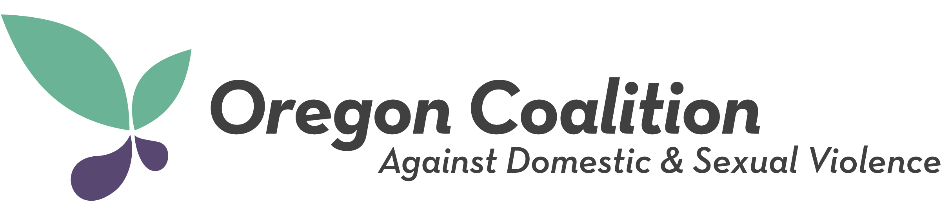 Release of InformationEach presenter must complete and submit this form.Training: 2022 OCADSV Annual ConferenceLocation: Sunriver Resort (Sunriver, Oregon)I grant to the Oregon Coalition Against Domestic and Sexual Violence, its representatives and employees the right to use the presenter biography and workshop description submitted by me in connection with the above-identified subject. I authorize the Oregon Coalition Against Domestic and Sexual Violence, its assignees and transferees to copyright, use and publish the same in print and/or electronically. I have read and understand the above:Signature: _______________________________________________Typed or Printed Name: ____________________________________Organization: _____________________________________________Email: ___________________________________________________Date: _________________Signature of parent or guardian (if under 18): ____________________________________